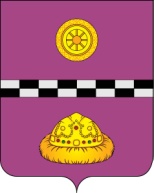 ПОСТАНОВЛЕНИЕот «19» января 2021 г.			                                                                     № 22Руководствуясь статьей 179 Бюджетного кодекса Российской Федерации, постановлениями администрации МР «Княжпогостский» от 17 декабря 2020 № 723 «Об утверждении перечня муниципальных программ, планируемых к утверждению и реализации администрацией муниципального района «Княжпогостский» на 2021 – 2025 годы», от 16 декабря 2020 № 717 «Об утверждении методических указаний по разработке и реализации муниципальных программ муниципального района «Княжпогостский», решением Совета муниципального района «Княжпогостский» от 22 декабря 2020 года № 147 «О бюджете муниципального района «Княжпогостский» на 2021 год и плановый период 2022 – 2023 годов».ПОСТАНОВЛЯЮ:1. Утвердить муниципальную программу муниципального района «Княжпогостский» «Профилактика правонарушений и обеспечение безопасности на территории муниципального района «Княжпогостский» согласно приложению к настоящему постановлению.2. Настоящее постановление вступает в силу со дня его подписания и подлежит официальному опубликованию.3. Контроль за исполнением настоящего постановления возложить на заместителя руководителя администрации Данильченко П. В.Глава МР «Княжпогостский» -                                                                                                  руководитель администрации                                                                   А.Л. НемчиновПОЯСНИТЕЛЬНАЯ ЗАПИСКАк проекту постановления «Об утверждении муниципальной программы«Профилактика правонарушений и обеспечение безопасности на территории муниципального района «Княжпогостский» Необходимость принятия данного постановления возникла в связи с утверждением муниципальной программы «Профилактика правонарушений и обеспечение безопасности на территории муниципального района «Княжпогостский».Заместительруководителя администрации                                                              П.В. Данильченко Исп. Станко С.И.Рассылка: - ГО и ЧС – 1- финуправление – 1- отдел бухгалтерского учета – 1- отдел экономики – 1- управление образования – 1- управление культуры и спорта – 1 - ОМСУ – 9- ОМВД– 1- ЦСЗН – 1 - ЦЗН – 1 - ФКУ УИИ – 1 - ГИМС – 1 - реестр – 1Об утверждении муниципальной программы муниципального района «Княжпогостский»«Профилактика правонарушений и обеспечение безопасности на территории муниципального района «Княжпогостский» 